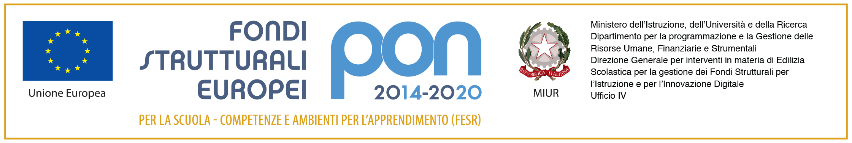 Ministero dell’Istruzione, dell’Università e della RicercaIstituto comprensivo “MARZABOTTO”Via Savona, 135 - 20099 Sesto San Giovannitel. 02-3657501 – 0236575050 (fax)www.icmarzabotto.edu.it email segreteria@icmarzabotto.edu.itCirc n  12                                                                A tutti i genitori dell’IC Marzabotto                                                                            A tutto il personale scolastico dell’IC MarzabottoOgg:  Oggetto: Gestione degli infortuni e rientro a scuolaSi ricordano le procedure inerenti alla gestione degli infortuni degli studenti in orario scolastico ed extrascolastico (per il rientro a scuola).In caso in cui l’alunno/a si sia recato per necessità al Pronto Soccorso, la famiglia dovrà consegnare alla scuola il referto cartaceo in originale entro 24 ore. La documentazione da consegnare per il rientro consiste in: • Certificato del Pronto Soccorso con prognosi • Certificato del Pediatra o MMG in cui vengano definiti: Eventuale rientro anticipato rispetto la prognosi del Pronto SoccorsoUtilizzo dell’ascensore, tutori, stampelle, gessi, ecc.Eventuali misure necessarie che la scuola deve adottare a protezione e tutela dello studenteEventuale esonero dalle attività motorie Modulo di richiesta di rientro a scuola e assunzione delle responsabilità firmato e compilato in tutte le sue parti, da inviare in pdf o consegnato direttamente alla segreteria didattica.( in allegato)LA DIRIGENTE SCOLASTICA(Dott.ssa Anna Crovo)Firma autografa sostitutiva dell’indicazionea stampa del nominativo, come previstodall’art. 3, c. 2, D. Lgs. N. 39 /1993 